Nadia Maxetska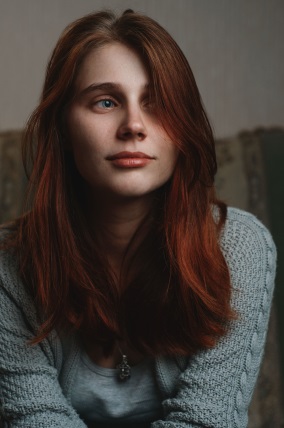 62 ap., 16, Geroev Sevastopolya str., Kiev, Ukraine
tel. 8 (093) 742-96-06Skype: nadiya.maxetska
maxetskaya@gmail.comObjectiveTranslator (Eng-Ru-Ukr)Personal DetailsDate of birth: 26 September 1992
Marital status: unmarried
Education2009-2014
Faculty of Germanic philology
Kiev National Linguistic UniversityProfessional Experience2013–present
Freelance Translator
Home, Kiev2012–2013
Assistant manager with English language skills
Solgar Vitamins Company, KievTranslation from English into Russian and from Russian into English of the following papers:administrative information;information about the manufacturer;reports on preclinical / clinical drug trials;descriptions of health properties;stability studies;description of the manufacturing process;GMP certificates;certificates of analysis;Quality control and other documentation.Also:Translation of catalogs from / into English;Formation of archives and accounting documents in English for foreign partners;Assistance in the creating, editing and translation of documents for registration of products;Compilation and maintaining of the summary table of sales and product residues in pharmacies;Proofreading of texts for catalogs for grammar and semantic mistakes;Making contact with designers, print organizations, medical representatives;Preparing letters and documents, receiving and sorting mail and deliveries, assisting in the planning and preparation of meetings, conferences, monitoring the use of supplies and equipment and performing other related duties as required.2012-2013
English-speaking assistant manager
IVIK Holding Group Ltd, KievBusiness correspondence with foreign partners in English; Translation of documents from / into English; Preparation of necessary documents for foreign partners; Preparation of necessary documents (scanning, editing); Organization of business trips of managers; Organization of corporate events; Personal instructions of director; Translation of periodicals in Ukrainian / Russian language from English to fill the company's website.Additional SkillsLanguages: English – Intermediate Level
French – Elementary LevelRussian –FluentUkrainian - Native speakerComputer skills: Microsoft Office, Outlook, IE, Mozilla, Google Chrome, Opera, Adobe Photoshop, InDesign, Adobe, Trados, Wordfast.Driving License: Driving License Category BWork with the texts for websites (rewriting, copywriting, translation into Russian, Ukrainian, English)ReferencesReferences are available on request